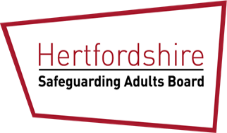 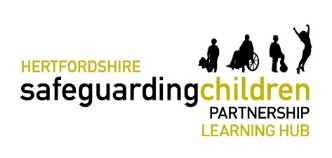 Violence Against Women and Girls (VAWG) Learning Hub Newsletter: May 2023In this newsletter:Dates/times of Learning HubsThe TrainersVAWGThe Hertfordshire Learning HubsThe Learning Hub is an important two-way feedback loop between front line practitioners and the Strategic Safeguarding Partnership/Board, ensuring learning on priority local issues is shared and acted on at all levels in a timely way. The Learning Hub in June 2023 are on the VAWG and are aimed at all professionals working with adults, children and families. What We Do - Beacon (hertfordshirebeacon.org)Hertfordshire Safeguarding Children PartnershipCall Children’s Services 0300 123 4043 if you are concerned about a child’s safety.  NSPCC – Report AbuseCall on 0808 800 5000Email: help@nspcc.org.uk Hertfordshire Safeguarding Adults Board | Hertfordshire County CouncilIf you have an adult safeguarding concern, call 0300 123 4042.Dates/times for Learning Hubs All sessions will last for 2.5 hrs, with a comfort break. 5 June 2023 – 2pm via MS Teams 7 June 2023 – 2pm Herts Development Centre, Stevenage *12 June 2023 – 10am via MS Teams20 June 2023 – 10am via MS Teams22 June 2023 – 2pm via MS TeamsPlease visit our website to make a booking * This session is face to face only. The TrainersBeacon Beacon is Hertfordshire’s Victim Care Centre and is staffed by professionals from both Hertfordshire Constabulary and Catch 22, an independent organisation commissioned to support victims of crime in Hertfordshire. Beacon’s primary focus is to help people cope and recover from your ordeal. Holly Burton/Bianca Moreira – HCC Strategic Partnership TeamHolly and Bianca, Adult Care Services, Commission and Development Officers, will cover Hertfordshire’s strategic approach to VAWG.  VAWG Sessions will include:The session will include:Overview of Beacon, including remit, referrals pathway, support providedHarmful Sexual Behaviours: delivered by a Children’s ISVA, covering language, technology, school culture, case study, etc. Harmful Sexual Behaviours: delivered by an Adult Sexual Violence Specialist, covering misogyny, how we contribute to rape culture, systemic issues, case study, etc. Lived experience talk from a sexual violence survivor How best to support survivors and how we can keep women and girls safe e.g., safety planning, specialist organisations, managing disclosures, challenging everyday sexism. Hertfordshire’s approach to VAWG Further Reading and Resources Ending Violence Against Women and Girls – United Nations Forward – Key Facts about VAWG 